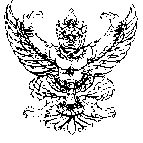 ประกาศองค์การบริหารส่วนตำบลบางเตยเรื่อง     ให้ประชาชนยุติการเผาป่า หญ้า และวัชพืชในพื้นที่เกษตรกรรม เพื่อลดการเกิดปัญหาหมอกควัน-------------------------ตามที่หนังสือกรมส่งเสริมการปกครองท้องถิ่น ด่วนที่สุด ที่ มท 0891.4/ว 2360 ลงวันที่ 9 พฤศจิกายน 2558 เรื่อง การเตรียมความพร้อมเพื่อจัดการปัญหาไฟป่าและหมอกควัน ประจำปี 2559 อันเนื่องมาจากปัจจุบันได้เกิดสถานการณ์ปัญหาหมอกควันข้ามแดนจากประเทศเพื่อนบ้านส่งผลกระทบต่อสุขภาพอนามัยของประชาชนในพื้นที่และการคมนาคมทางอากาศ ดังนั้นเพื่อให้การแก้ไขปัญหาไฟป่าและหมอกควันเป็นไปอย่างมีประสิทธิภาพ และเป็นการเจรียมความพร้อมรับมือสถานการณ์ดังกล่าว นั้นองค์การบริหารส่วนตำบลบางเตย ขอความร่วมมือให้ประชาชนในการยุติการเผาป่า หญ้าและพืชในพื้นที่เกษตรกรรม ช่วงเดือนมกราคม-เมษายนทุกปี เพื่อลดการเกิดปัญหาหมอกควัน ที่มีผลต่อสุขภาพอนามัยของประชาชน ดังนี้ผลกระทบและโทษของมลพิษหมอกควัน มนุษย์เราหายใจเฉลี่ย 20,000 ครั้งต่อวัน ในแต่ละครั้งที่สูดอากาศเข้าไป นอกจากจะได้รับก๊าซที่สําคัญและมีประโยชน์ เช่น ออกซิเจน แล้วยังมีมีก๊าซอันตรายและมลสารอื่นๆ ปะปนเข้าไปด้วย และจะตกค้างตามอวัยวะต่างๆ ในระบบทางเดินหายใจ ก่อให้เกิดผลกระทบต่อสุขภาพอนามัย จากการตรวจวิเคราะห์องค์ประกอบทางเคมี พบว่า ในฝุ่นละอองที่เก็บตัวอย่างมีสารประกอบ โพลีไซคลิกอะโรเมติก ไฮโดรคาร์บอน ซึ่งเป็นสารก่อมะเร็งปนเปื้อนอยู่ โดยเกิดจากฝุ่นที่เกิดจากการเผาวัสดุอินทรีย์ เช่น กิ่งไม้ ใบไม้ เชื้อเพลิงในป่า เชื้อเพลิงในพื้นที่เกษตร และการเผาไหม้ของเครื่องยนต์ดีเซลที่ไม่สมบูรณ์ ส่งผลกระทบต่อสุขภาพของประชาชนในพื้นที่เป็นอย่างมาก เมื่อหายใจเข้าไปจะเข้าไปอยู่ในระบบทางเดินหายใจ อาจทําให้เกิดปฏิกิริยาในร่างกาย เริ่มตั้งแต่เกิดอาการแพ้ หรืออักเสบในโพรงจมูก โพรงไซนัส ช่องคอ และหลอดลม จนทําให้เกิดโรคระบบทางเดินหายใจหรือ โรคติดเชื้อทางเดินหายใจส่วนบน หอบหืด เนื่องจากเมื่อฝุ่นละอองเข้าไปถึงส่วนที่อยู่ลึกที่สุดของ ทางเดินหายใจ ซึ่งก็คือ ถุงลม ปอด เมื่อฝุ่นละอองสะสมเป็นปริมาณมากจะทําให้เกิดการบาดเจ็บของ เนื้อเยื่อปอดจนเกิดเป็นโรคปอดอักเสบ ผลกระทบที่เกิดขึ้น แน่นอนว่าต้องกระทบกับมนุษย์ที่มีความจําเป็นต้องใช้อากาศในการ หายใจเพื่อดํารงชีวิตและในรายงานทางการแพทย์ พบว่า ผู้ที่สูดหายใจในอากาศที่มีฝุ่นละอองขนาดเล็กในความเข้มข้นต่ออากาศที่สูงเกินระดับมาตรฐาน (120 ไมโครกรัมต่อลูกบาศก์เมตรอากาศ) จะเกิดอาการโดยเฉียบในระดับต่าง ๆ ตั้งแต่ระดับน้อย ๆ ไปจนถึงอันตรายต่อชีวิต ได้แก่ การไอจาม มีน้ำมูก หายใจขัด เกิดการแพ้ หายใจลําบาก มีอาการหอบหืด หัวใจเต้นแรง หน้ามืด เป็นลม หมดสติ ชัก หัวใจวายเฉียบพลัน โดยฝุ่นละอองขนาดเล็กกกว่า 10 ไมครอน แม้จะไม่สามารถมองเห็นได้ด้วยตาเปล่า แต่หากมีการสะสมรวมกันในปริมาณมาก ๆ ก็สามารถปกคลุมท้องฟ้าที่สดใสให้กลายเป็นสีขาวขุ่นได้ ทัศนวิสัยของการมองเห็นที่ต่ำลง อีกทั้งโรงเรียนต้องงดกิจกรรมการศึกษาเรียนรู้กลางแจ้ง เป็นต้นองค์การบริหารส่วนตำบลบางเตย จึงขอประชาสัมพันธ์มายังประชาชนทุกคนในตำบลและบริเวณใกล้เคียงได้รับทราบต่อไปทั้งนี้  ตั้งแต่บัดนี้เป็นต้นไปประกาศ  ณ  วันที่   25   พฤศจิกายน พ.ศ.2558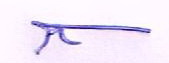 (นายวิทยา   ชิวค้า)นายกองค์การบริหารส่วนตำบลบางเตย